三明学院经济与管理学院2020年第二学士学位招考面试方案为落实《教育部办公厅关于在普通高校继续开展第二学士学位教育的通知》（教高厅函〔2020〕9号）精神，结合学校2020年第二学士学位招生工作要求，特制定旅游管理与服务教育专业第二学士学位招生面试考核方案。一、面试形式使用“腾讯会议”软件平台进行网络远程复试。考生应提前加入面试微信群，及时获取面试等相关信息。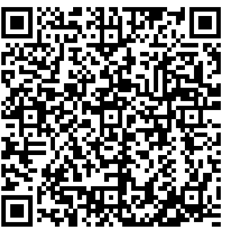 微信群二维码请考生做好线上视频面试相应准备，如下：（一）考生应事前准备个人居民二代身份证，以备工作人员核实考生身份。考生进入“腾讯会议室”后开始面试前，按工作人员的要求，对着摄像头展示考生五官正面和考生身份证，以便工作人员、考官等核实考生身份。（二）考生应提前在用于面试的电脑PC端和手机移动端安装好“腾讯会议”APP，面试应在独立、安静、光线良好的密闭空间中进行，不允许戴耳机，强制开话筒、开视频。考试一律采取双机位（一机位可以使用电脑、手机，二机位必须使用手机），界面一为考生正脸半身界面，界面二为考生身边环境界面。进入平台后，考生应先修改用户名为“考生抽签序号+机位”，如设备一为（考生01-机位1），设备二为（考生01-机位2）。（三）考生应配合面试考务组进行设备调试，调试合格者方可进行线上面试。设备调试时间为2020年8月12日下午15：00，请考生准时进入“腾讯平台”会议室，配合进行各项测试工作。测试主要检查考生的模拟面试环境是否达标（如房间光线、机位、声音等），会议号将由面试微信群发送。二、面试时间面试时间定于8月13日上午9：00开始，考生应根据自己面试时段提前30分钟进入“腾讯会议”平台，等待主考老师的面试指令。三、面试内容（一） 科目一：《旅游学概论》（面试题1题，每题回答时间不超过10分钟）科目二：《管理学基础》（面试题1题，每题回答时间不超过10分钟）（二）面试使用统一制定的登分表格和现场评分表，各科目采用百分制打分，各科目分数统计采用平均分的方式，面试成绩现场告知考生。四、面试组织管理（一）面试工作由学院第二学士学位招生工作领导小组负责组织实施。（二）面试工作组由3位专业评委， 1位考务监督员组成。面试评委将在面试前一天联系确定，专业评委由旅游管理与服务教育专业专任教师组成。（三）线上面试将全程进行记录、录屏、录音、录像存档。五、其他（一）录取名单将由学校招生办公室统一通知。（二）其它未尽事宜按学校2020年第二学士学位招生工作安排具体执行。